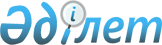 Об установлении карантинных мероприятий на территории села Кызылтау, Акбауыр Акшокинского сельского округаРешение акима Акшокинского сельского округа Шетского района Карагандинской области от 22 июня 2022 года № 22ө. Зарегистрировано в Министерстве юстиции Республики Казахстан 27 июня 2022 года № 28621
      В соответствии с подпунктом 7) статьи 10-1 Закона Республики Казахстан "О ветеринарии" и на основании представления руководителя государственного учреждения "Шетская районная территориальная инспекция Комитета ветеринарного контроля и надзора Министерства сельского хозяйства Республики Казахстан" от 14 июня 2022 года №06-08-02/184 РЕШИЛ:
      1. Установить карантинные мероприятия в связи с возникновением болезни эмфизематозный карбункул крупного рогатого скота на территории села Кызылтау, Акбауыр Акшокинского сельского округа.
      2. Контроль за исполнением настоящего решения оставляю за собой.
      3. Настоящее решение вводится действие после дня его первого официального опубликования.
					© 2012. РГП на ПХВ «Институт законодательства и правовой информации Республики Казахстан» Министерства юстиции Республики Казахстан
				
      Аким Акшокинского сельского округа

Р. Абенова
